PhilippinesPhilippinesPhilippinesFebruary 2024February 2024February 2024February 2024SundayMondayTuesdayWednesdayThursdayFridaySaturday123Constitution Day45678910Chinese New Year1112131415161718192021222324Lantern Festival2526272829EDSA Revolution Anniversary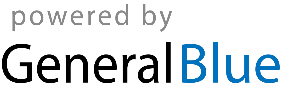 